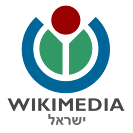 ויקימדיה ישראל (ע"ר)אסיפה כללית 21 מרץ, 2018טופס הצבעה מרחוקאשרור דו"ח כספי לשנת 2017:בעדנגד חידוש מינוי רואה חשבון אלי גוף גופן לרואה החשבון של העמותה בעדנגדאישור מינויה של סנדרה  כחברת ועדת ביקורת. בעדנגדשם המצביע: _________________________________________מספר ת"ז: __________________________________________תאריך ההצבעה: ______________________________________